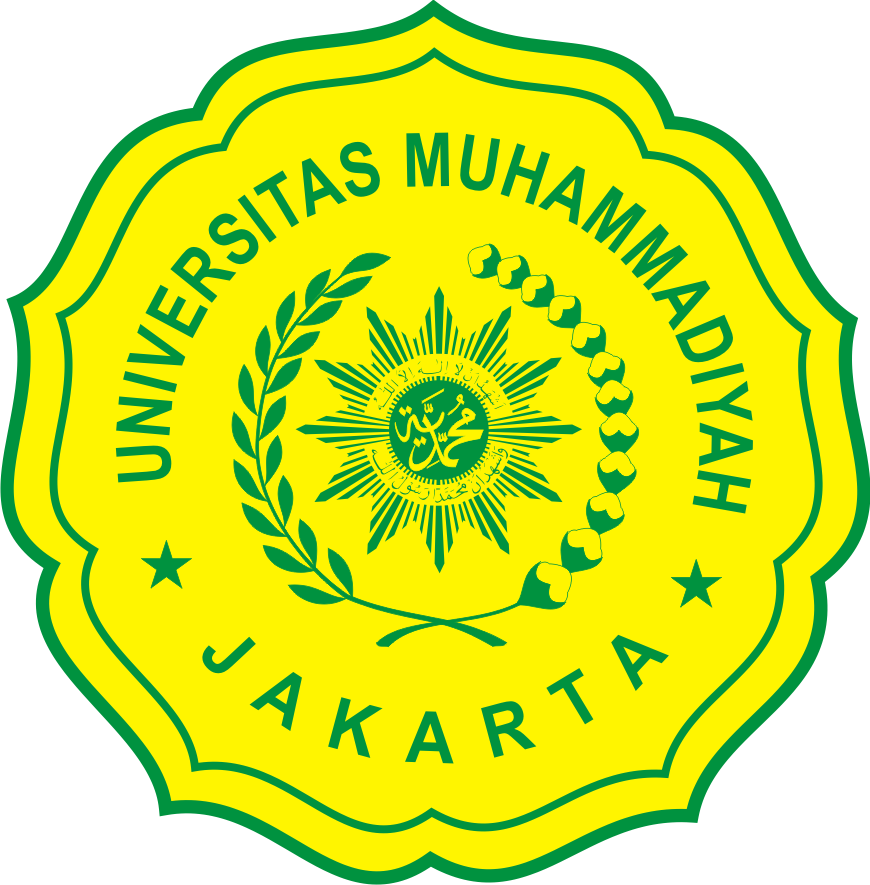 LAPORAN AKHIR  PENELITIANHIBAH ${penyelenggara}, Universitas Muhammadiyah JakartaTahun Usulan ${tahun_usulan}, Tahun Pelaksanaan ${tahun_pelaksanaan}Judul  *)Topik *)Bidang Ilmu *)Identitas Peneliti *)Pengesahan Usulan Proposal *)Riwayat Penelitian Ketua Pengusul *)${judul}${topik}${bidang_ilmu}PeranNamaSinta ID / NIMFakultasBidang StudiKetua Pengusul${nama_ket}${sinta_id_ketua}${fakultas_ketua}${bid_studi_ketua}Anggota Dosen 1${nama_ang1}${sinta_id_ang1}${fakultas_ang1}${bid_studi_ang1}Anggota Dosen 2${nama_ang2}${sinta_id_ang2}${fakultas_ang2}${bid_studi_ang2}Anggota Mhs 1${nama_mhs1}${sinta_id_mhs1}--Anggota Mhs 2${nama_mhs2}${sinta_id_mhs2}--Tanggal PengajuanTanggal PersetujuanPimpinan Pemberi PersetujuanJabatanLembaga/Fakultas${tanggal_pengajuan_prop1}${tanggal_prop_disetujui1}${nama_ketua}${jbt_ketua}${nama_lbg}Tanggal PengajuanTanggal PersetujuanPimpinan Pemberi PersetujuanJabatanLembaga/Fakultas${tanggal_pengajuan_prop2}${tanggal_prop_disetujui2}${nama_dekan}${jbt_dekan}${nama_fakultas}${riwayat}Ringkasan Penelitian Latar Belakang: Uji Kompetensi Mahasiswa  Pendidikan Profesi Dokter (UKMPPD) merupakan exit exam dalam pendidikan kedokteran. Hal ini berarti bahwa peserta yang belum lulus dalam uji ini maka masih belum dinyatakan lulus dari pendidikan profesi dokter. Exit exam ini dilakukan agar luaran dari institusi pendidikan dokter ini dapat terjaga mutunya. Namun ternyata menimbulkan akumulasi jumlah retaker dari waktu ke waktu, termasuk di FKK UMJ. Keadaan tersebut menunjukkan perlunya tindak lanjut dalam menurunkan jumlah retaker. Tujuan: Penelitian ini bertujuan untuk analisis terhadap prediktor pencapaian hasil CBT UKMPPD dari faktor hasil seleksi mahasiswa baru yang meliputi nilai raport, TPA, MMPI, dan Baca Tulis Quran, IPK tahap pendidikan akademik, IPK tahap pendidikan profesi, dan hasil UK Pra-UKMPPD. Metode: Penelitian ini merupakan penelitian analitik kuantitatif dengan metode cross-sectional. Sampel dipilid dengan menggunakan metode total sampling pada mahasiswa first taker periode Agustus 2020 – Mei 2021 yang memiliki data lengkap. FKK UMJ peserta UKMPPD periode November 2016 hingga November 2019. Analisa data menggunakan Uji Korelasi Spearman dan pada variable MMPI dan BTQ menggunakan  Chi-Square Tests. Hasil: Jumlah mahasiswa first taker yang mengikuti UK CBT UKMPPD Periode Agustus 2020 – Mei 2021 adalah 134 orang yang terdiri dari 88 orang Angkatan 2014 dan 46 orang Angkatan 2015. Hasil nilai raport dan IPK akademik berhubungan kuat dengan korelasi >0,6 dan hasil TPA, IPK Profesi, dan hasil CBT Pra-UKMPPD tidak berhubungan kuat dengan korelasi <0,6. Subjek penelitian pada variable BTQ dan MMPI adlah 133 orang, MMPI 1 orang hasil tidak dapat dibaca dan BTQ pada 1 orang lainnya tidak dilakukan karena berhalangan. Hasil analisis chi-squere pada pada MMPI dan BTQ tidak menunjukkan adanya hubungan kuat terhadap hasil kelulusan UK CBT UKMPPD. Kesimpulan: Hasil  penelitian  ini  membuktikan  bahwa  nilai  raport dan IPK akademik memiliki hubungan kuat yang dapat digunakan sebagai prediktor kelulusan CBT UKMPPD.Kata Kunci : UKMPPD, uji kompetensi, exit examLatar BelakangSejak tahun 2014 Indonesia telah menerapkan uji kompetensi secara nasional yang sekaligus merupakan exit exam dengan nama Uji Kompetensi Mahasiswa Pendidikan Profesi Dokter (UKMPPD). Hal ini berarti bahwa peserta yang belum lulus dalam uji ini maka masih belum dinyatakan lulus dari pendidikan profesi dokter. Pada hakekatnya, uji kompetensi merupakan upaya menstandarisasi kompetensi lulusan dokter yang akan berpraktik di masyarakat. Namun, hal ini menimbulkan akumulasi jumlah retaker dari waktu ke waktu. Hingga akhir tahun 2017, terdapat 2.494 orang retaker dari 11.537 peserta UKMPPD yang cenderung naik setiap tahunnya.  Pemerintah mendorong dilakukannya seleksi dan pembatasan kuota agar luaran dari institusi pendidikan dokter ini dapat terjaga mutunya. Pembatasan kuota mahasiswa baru oleh pemerintah didasarkan pada beberapa kriteria penilaian, antara lain peringkat akreditasi dan persentase kelulusan UKMPPD atau Program Profesi Dokter. . Pada akhirnya, hal ini juga mendorong intitusi pendidikan untuk melakukan seleksi mahasiswa baru secara valid dan reliabel. Upaya untuk mendapatkan input mahasiswa yang baik dilakukan dengan berbagai metode seleksi antara lain tes kesehatan, tes bakat, tes kepribadian, dan tes lainnya disesuaikan dengan standard an kebutuhan institusi. Sedangkan upaya dalam perbaikan proses pendidikan dilakukan dengan penerapan kurikulum berbasis kompetensi (KBK). Meski demikian, penerapan KBK seharusnya memberikan pengalaman belajar yang adekuat untuk mahasiswa. Terdapat tiga factor penting dalam merencanakan pengalaman belajar dalam suatu kurikulum yaitu adanya kesempatan berlatih keterampilan, penerapan assessmen berkala, dan pemberian umpan balik.  Terdapat beberapa faktor yang mempengaruhi capaian UKMPPD sebagai output dari proses pendidikan. Banyak penelitian yang telah dilakukan untuk mengidentifikasi faktor yang mempengaruhi pencapaian dalam uji kompetensi. Faktor tersebut antara lain karakteristik peserta ujian, institusi pendidikan, penguji, dan soal ujian.  Pada penelitian sejenis oleh Ghaffari, Fang, Lee, & Miles pada tahun 2019, didapatkan hasil adanya hubungan yang signifikan antara skor United States Medical Licensing Exam (USMLE) tahap 1 dan 2 dengan skor tes seleksi penerimaan mahasiswa baru, rerata Indeks Prestasi Kumulatif (IPK), jenis institusi (swasta atau negeri), rasio dosen- mahasiswa, pembiayaan, serta faktor lainnya. Dari variabel tersebut, skor seleksi penerimaan mahasiswa baru dan skor USMLE tahap 1 memiliki korelasi terkuat (corr = 0,72, P <.0001). Dalam penelitian tersebut terdapat 6 institusi yang menjadi outlier, namun hal ini dikatakan dapat dipengaruhi oleh perbedaan kurikulum. Fakultas Kedokteran dan Kesehatan Universitas Muhammadiyah Jakarta telah meluluskan lebih dari 300 orang dokter dalam kurun waktu februari 2020-Mei 2021, namun akhir 2020, preentasi kelulusan retaker masih 17%  dari total retaker tahun 2020.  Hal tersebut menunjukkan perlunya tindak lanjut dalam menurunkan jumlah retaker. Salah satu yang perlu dilakukan adalah analisis terhadap prediktor pencapaian hasil UKMPPD mahasiswa FKK UMJ dari faktor skor seleksi mahasiswa baru, IPK tahap pendidikan akademik, IPK tahap pendidikan profesi, dan hasil uji komprehensif yang dianggap sebagai mekanisme persiapan. Prediktor lain terkait keunggulan dalam bidang Al Islam dan Kemuhammadiyahan (AIK) yang perlu dieksplorasi juga akan digali lebih dalam penelitian ini yaitu prestasi akademik dalam bidang AIK. Hasil penelitian ini akan dapat menjadi rekomendasi bagi perbaikan metode seleksi mahasiswa baru dan upaya evaluasi mahasiswa secara berkala di program studi kedokteran FKK UMJ. Tinjauan Pustaka Prestasi akademik adalah satu acuan penting para pengampu kepentingan dalam bidang pendidikan untuk menentukan apakah lulusan telah kompeten. Pada bidang pendidikan kedokteran, prestasi akademik juga menjadi tolok ukur untuk menilai apakah lulusan mampu berpraktik nantinya.  Tidak hanya itu, prestasi akademik juga digunakan untuk menempatkan kemampuan seorang mahasiswa terhadap suatu kompetensi yang diharapkan bagi lulusan. . Terdapat banyak indikator prestasi akademik  antara lain performa akademis (seperti hasil asesmen), perilaku (misal: kehadiran, kemampuan kolaborasi), dan kemampuan kognitif.  Hasil ujian yang merupakan exit exam dalam pendidikan dokter di Indonesia adalah UKMPPD. Metode yang digunakan dalam UKMPPD adalah Objective Structure Clinical Examination (OSCE) dan Pilihan ganda dalam Computer Based Test/ CBT. OSCE merupakan penilaian berbasis performa dengan 12 kasus, sedangkan CBT dilakukan menggunakan 200 soal  dalam rentang waktu 200 menit. Keberhasilan dalam ujian ini tentunya juga merupakan salah satu indicator dari prestasi akademik, karena dengan hasil tersebut mahasiswa dinyatakan kompeten sebagai dokter untuk kemudian diluluskan dari proses pendidikan.Prestasi akademik dicapai dalam suatu proses pendidikan yang membantu mahasiswa mencapai kompetensi-kompetensi sesuai standar. Oleh karena itu, pendidikan kedokteran disajikan dengan kurikulum berbasis pada outcome/dampak yaitu kompetensi.  Pendidikan kedokteran di Indonesia terdiri atas 2 tahap yaitu tahap akademik dan tahap profesi. Kedua tahapan ini masing-masing menghasilkan gelar pendidikan. Namun demikian, kedua program ini adalah satu kesatuan utuh pendidikan dokter. Dalam mempersiapkan mahasiswa menghadapi UKMPPD, FKK UMJ mengadakan CBT dan OSCE yang dilakukan pada akhir masa pendidikan profesi. CBT dilakukan menggunakan 200 soal pilihan ganda. Pencapaian kompetensi dipengaruhi oleh banyak factor. Factor tersebut antara lain karakteristik peserta ujian(seperti kecerdasan intelektual, kemampuan konsentrasi, motivasi), institusi pendidikan (misalnya kurikulum), penguji, dan soal ujian.  Pada penelitian sejenis yang dilakukan oleh Miles, Ghaffari, Fang, & Lee pada tahun 2019, didapatkan hasil bahwa terdapat hubungan yang signifikan antara skor uji kompetensi dokter di Amerika Serikat yaitu United States Medical Licensing Exam (USMLE) tahap 1 dan 2 dengan skor tes seleksi penerimaan mahasiswa baru, rerata Indeks Prestasi Kumulatif (IPK), jenis institusi (swasta atau negeri), rasio dosen- mahasiswa, pembiayaan, serta faktor lainnya. Dari variabel tersebut, skor seleksi penerimaan mahasiswa baru dan skor USMLE tahap 1 memiliki korelasi terkuat (corr = 0,72, P <.0001).  Dalam penelitian tersebut terdapat 6 institusi yang menjadi outlier, namun hal ini dikatakan dapat dipengaruhi oleh perbedaan kurikulum.  Selain itu, factor fisik, keluarga, motivasi, keaktifan berorganisasi juga disebut sebagai factor yang mampu mempengaruhi pencapaian prestasi akademik.Kemampuan membaca Qur’an adalah kecakapan melafalkan bacaan dengan baik dan benar sesuai dengan tuntunan ilmu tajwid dan makhraj yang meliputi pengenalan huruf hijaiyah, pelafalan masing-masing huruf, bentuk dan fungsi tanda baca, tanda berhenti, pelantunan/membaca dengan lagu, serta adab dan etika membaca Qur’an.  Sebagaimana kompetensi keprofesian, kompetensi membaca Quran juga dipengaruhi oleh beberapa faktor. Faktor tersebut terbagi menjadi dua bagian besar yaitu factor internal dan eksternal. Factor internal diantaranya adalah aspek fisik, intelegensi, minat, bakat, serta motivasi.  Kondisi di luar mahasiswa yang mempengaruhi pencapaian kompetensi baca Quran antara lain lingkungan alam/non sosial seperti keadaan udara, suhu udara, cuaca, waktu dan lingkungan sosial. Dalam penelitian Julianto, Dzulqaidah, & Salsabila tahun 2014 didapatkan hasil bahwa terdapat kelompok eksperiman yang mendengarkan murrotal Quran memiliki rerata nilai skor konsentrasi lebih tinggi dibandingkan dengan kelompok kontrol. . Manfaat dari membaca Quran dalam hal ini berarti menggabungkan manfaat aktivitas membaca dan aktivitas mendengar bacaan Quran itu sendiri. Metode Penelitian ini adalah penelitian analitik kuantiitatif dengan metode cross-sectional/ potong lintang  yang dilakukan pada mahasiswa FKK UMJ peserta UKMPPD periode Februari 2020 sampai Mei 202. Terdapat 1 variabel independen yaitu Hasil CBT UKMPPD, dengan 7 variabel dependen yaitu hasil seleksi penerimaan mahasiswa baru mencakup rata-rata nilai raport, TPA, MMPI, dan kemampuan baca quran,  IPK Akademik, IPK Profesi, Hasil CBT pertama Pra-UKMPPD. Populasi penelitian ini adalah mahasiswa prodi pendidikan dokter FKK UMJ. Sampel dipilih menggunakan metode total sampling yang dibatasi menggunakan kriteria inklusi seluruh peserta UKMPPD first taker periode Agustusi 2020 – Mei 2021 dan memiliki data lengkap terkait seleksi penerimaan mahasiswa baru yang mencakup rata-rata nilai raport, TPA, MMPI, dan kemampuan baca quran,  IPK Akademik, IPK Profesi, Hasil CBT pertama Pra-UKMPPD.Pengumpulan data sekunder dilakukan oleh tim peneliti. Tahap berikutnya adalah mempersiapkan pengorganisasian data dalam bentuk tabulasi agar data yang diperoleh dapat mudah dimasukkan dalam format untuk analisa selanjutnya serta memilih sampel yang sesuai dengan kriteria eksklusi. Setelah data variabel dependen dan independen dimasukkan dalam tabulasi, analisis bivariate dengan menggunakan SPSS. Uji Korelasi Spearman untuk korelasi CBT UKMPPD dengan rata-rata nilai raport, TPA, IPK Akademik, IPK Profesi, Hasil CBT pertama Pra-UKMPPD.  MMPI dan Kemampuan baca quran dilakukan dengan Chi-Square Tests.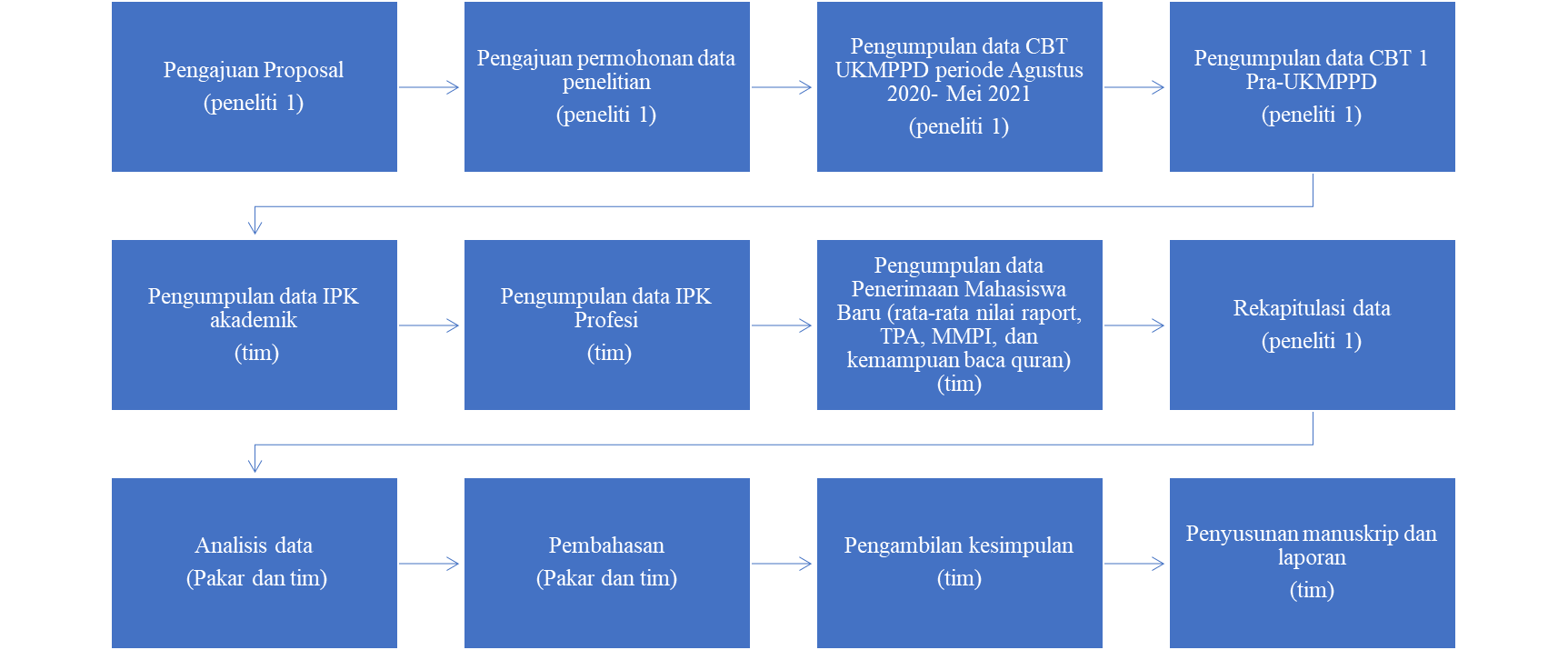 Gambar 1.Diagram alur penelitianHasil PenelitianJumlah mahasiswa first taker yang mengikuti UK CBT UKMPPD Periode Agustus 2020 – Mei 2021 adalah 134 orang yang terdiri dari 88 orang Angkatan 2014 dan 46 orang Angkatan 2015.KarakteristikTabel 1. Karakteristik Subyek PenelitianTabel 2. Distribusi VariableUji korelasi Spearman digunakan untuk melihan hasil UK CBT UKMPPD dengan hasil nilai raport, TPA, IPK akademik, IPK profesi, dan hasil CBT Pra-UKMPPD. Jumlah subyek penelitian ada 134 orang. Hasil nilai raport dan IPK akademik berhubungan kuat dengan korelasi >0,6 dan hasil TPA, IPK Profesi, dan hasil CBT Pra-UKMPPD tidak berhubungan kuat dengan korelasi <0,6.Sig, corrTabel 4. Korelasi Hasil CBT UKMPPD dan Nilai RaportTabel 5. Korelasi Hasil CBT UKMPPD dan IPK AkademikTabel 6. Korelasi Hasil CBT UKMPPD dan IPK ProfesiTabel 7. Korelasi Hasil CBT UKMPPD dan CBT Pra-UKMPPDSubjek penelitian pada variable BTQ dan MMPI adlah 133 orang, MMPI 1 orang hasil tidak dapat dibaca dan BTQ pada 1 orang lainnya tidak dilakukan karena berhalangan. Hasil analisis chi-squere pada pada MMPI dan BTQ tidak menunjukkan adanya hubungan kuat terhadap hasil kelulusan UK CBT UKMPPD.Tabel 8. Korelasi Hasil CBT UKMPPD dan BTQTabel 9. Korelasi Hasil CBT UKMPPD dan MMPILuaran PenelitianHasil penelitian ini akan dapat menjadi rekomendasi metode seleksi mahasiswa baru dan upaya evaluasi mahasiswa secara berkala di program studi kedokteran FKK UMJ dan juga akan dipublikasikan melalui Jurnal Nasional terakreditasi.Kesimpulan Hasil  penelitian  ini  membuktikan  bahwa  nilai  raport dan IPK akademik memiliki hubungan kuat yang dapat digunakan sebagai prediktor kelulusan CBT UKMPPD. Variable lain seperti hasil TPA, MMPI, Kemampuan Baca Quran, IPK Profesi, Hasil CBT Pra-UKMPPD memiliki hubungan yang tidak kuat, namun bukan berarti tidak dapat dijadikan prediktor dalam kelulusan CBT UKMPPD. Saran peneliti, dilakukan evaluasi bertahap terhadap variable tersebut untuk mendapatkan gambaran lainnya dan juga faktor-faktor yang berpengaruh terhadap penetuan nilai kelulusan serta IPK di tahap Pendidikan akademik dan IPK Pendidikan tahap profesi. Daftar Pustaka